DIRECCIÓ GENERAL D’ORDENACIÓ EDUCATIVA I POLÍTICA LINGÜÍSTICADIRECCIÓN GENERAL DE ORDENACIÓN EDUCATIVA Y POLÍTICA LINGÜÍSTICA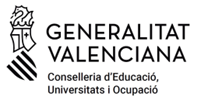 PROGRAMA D’INTERCANVIS ESCOLARS 2024 PROGRAMA DE INTERCAMBIOS ESCOLARES 2024PROGRAMA D’INTERCANVIS ESCOLARS 2024 PROGRAMA DE INTERCAMBIOS ESCOLARES 2024PROGRAMA D’INTERCANVIS ESCOLARS 2024 PROGRAMA DE INTERCAMBIOS ESCOLARES 2024PROGRAMA D’INTERCANVIS ESCOLARS 2024 PROGRAMA DE INTERCAMBIOS ESCOLARES 2024PROGRAMA D’INTERCANVIS ESCOLARS 2024 PROGRAMA DE INTERCAMBIOS ESCOLARES 2024ADECLARACIÓ RESPONSABLE SOBRE DRETS D’IMATGE I SODECLARACIÓN RESPONSABLE SOBRE DERECHOS DE IMAGEN Y SONIDODECLARACIÓ RESPONSABLE SOBRE DRETS D’IMATGE I SODECLARACIÓN RESPONSABLE SOBRE DERECHOS DE IMAGEN Y SONIDODECLARACIÓ RESPONSABLE SOBRE DRETS D’IMATGE I SODECLARACIÓN RESPONSABLE SOBRE DERECHOS DE IMAGEN Y SONIDODECLARACIÓ RESPONSABLE SOBRE DRETS D’IMATGE I SODECLARACIÓN RESPONSABLE SOBRE DERECHOS DE IMAGEN Y SONIDODADES DEL CENTRE / DATOS DEL CENTRODADES DEL CENTRE / DATOS DEL CENTRODADES DEL CENTRE / DATOS DEL CENTRODADES DEL CENTRE / DATOS DEL CENTRODADES DEL CENTRE / DATOS DEL CENTRODADES DEL CENTRE / DATOS DEL CENTRODADES DEL CENTRE / DATOS DEL CENTROCODI CENTRE / CÓDIGO CENTROCENTRE / CENTROCENTRE / CENTROCENTRE / CENTROCODI POSTAL / CÓDIGO POSTALLOCALITAT / LOCALIDADPROVÍNCIA / PROVINCIADECLARACIÓ RESPONSABLE / DECLARACIÓN RESPONSABLEDECLARACIÓ RESPONSABLE / DECLARACIÓN RESPONSABLEDECLARACIÓ RESPONSABLE / DECLARACIÓN RESPONSABLEDECLARACIÓ RESPONSABLE / DECLARACIÓN RESPONSABLEDECLARACIÓ RESPONSABLE / DECLARACIÓN RESPONSABLEDECLARACIÓ RESPONSABLE / DECLARACIÓN RESPONSABLEDECLARACIÓ RESPONSABLE / DECLARACIÓN RESPONSABLE,,com a director / directora del centre educatiu, como director / directora del centro educativoDECLARE / DECLAROQue, he obtingut i tinc sota custòdia els documents   de consentiment informat per a l’ús de la imatge i el so de les persones (alumnat, professorat i membres de la comunitat educativa) que puguen aparéixer en els documents  audiovisuals que formen part del programa d’intercanvis escolars.Que, he obtenido y tengo bajo custodia los documentos de consentimiento informado para el uso de la imagen y el sonido de las personas (alumnado, profesorado y miembros de la comunidad educativa) que puedan aparecer en los documentos audiovisuales que forman parte del programa de intercambios escolares.I perquè conste i tinga els efectes que corresponga, firme el present document.Y para que conste y tenga los efectos que corresponda, firmo el presente documento.Data / Fecha:El/La director/a,,com a director / directora del centre educatiu, como director / directora del centro educativoDECLARE / DECLAROQue, he obtingut i tinc sota custòdia els documents   de consentiment informat per a l’ús de la imatge i el so de les persones (alumnat, professorat i membres de la comunitat educativa) que puguen aparéixer en els documents  audiovisuals que formen part del programa d’intercanvis escolars.Que, he obtenido y tengo bajo custodia los documentos de consentimiento informado para el uso de la imagen y el sonido de las personas (alumnado, profesorado y miembros de la comunidad educativa) que puedan aparecer en los documentos audiovisuales que forman parte del programa de intercambios escolares.I perquè conste i tinga els efectes que corresponga, firme el present document.Y para que conste y tenga los efectos que corresponda, firmo el presente documento.Data / Fecha:El/La director/a,,com a director / directora del centre educatiu, como director / directora del centro educativoDECLARE / DECLAROQue, he obtingut i tinc sota custòdia els documents   de consentiment informat per a l’ús de la imatge i el so de les persones (alumnat, professorat i membres de la comunitat educativa) que puguen aparéixer en els documents  audiovisuals que formen part del programa d’intercanvis escolars.Que, he obtenido y tengo bajo custodia los documentos de consentimiento informado para el uso de la imagen y el sonido de las personas (alumnado, profesorado y miembros de la comunidad educativa) que puedan aparecer en los documentos audiovisuales que forman parte del programa de intercambios escolares.I perquè conste i tinga els efectes que corresponga, firme el present document.Y para que conste y tenga los efectos que corresponda, firmo el presente documento.Data / Fecha:El/La director/a,,com a director / directora del centre educatiu, como director / directora del centro educativoDECLARE / DECLAROQue, he obtingut i tinc sota custòdia els documents   de consentiment informat per a l’ús de la imatge i el so de les persones (alumnat, professorat i membres de la comunitat educativa) que puguen aparéixer en els documents  audiovisuals que formen part del programa d’intercanvis escolars.Que, he obtenido y tengo bajo custodia los documentos de consentimiento informado para el uso de la imagen y el sonido de las personas (alumnado, profesorado y miembros de la comunidad educativa) que puedan aparecer en los documentos audiovisuales que forman parte del programa de intercambios escolares.I perquè conste i tinga els efectes que corresponga, firme el present document.Y para que conste y tenga los efectos que corresponda, firmo el presente documento.Data / Fecha:El/La director/a,,com a director / directora del centre educatiu, como director / directora del centro educativoDECLARE / DECLAROQue, he obtingut i tinc sota custòdia els documents   de consentiment informat per a l’ús de la imatge i el so de les persones (alumnat, professorat i membres de la comunitat educativa) que puguen aparéixer en els documents  audiovisuals que formen part del programa d’intercanvis escolars.Que, he obtenido y tengo bajo custodia los documentos de consentimiento informado para el uso de la imagen y el sonido de las personas (alumnado, profesorado y miembros de la comunidad educativa) que puedan aparecer en los documentos audiovisuales que forman parte del programa de intercambios escolares.I perquè conste i tinga els efectes que corresponga, firme el present document.Y para que conste y tenga los efectos que corresponda, firmo el presente documento.Data / Fecha:El/La director/a,,com a director / directora del centre educatiu, como director / directora del centro educativoDECLARE / DECLAROQue, he obtingut i tinc sota custòdia els documents   de consentiment informat per a l’ús de la imatge i el so de les persones (alumnat, professorat i membres de la comunitat educativa) que puguen aparéixer en els documents  audiovisuals que formen part del programa d’intercanvis escolars.Que, he obtenido y tengo bajo custodia los documentos de consentimiento informado para el uso de la imagen y el sonido de las personas (alumnado, profesorado y miembros de la comunidad educativa) que puedan aparecer en los documentos audiovisuales que forman parte del programa de intercambios escolares.I perquè conste i tinga els efectes que corresponga, firme el present document.Y para que conste y tenga los efectos que corresponda, firmo el presente documento.Data / Fecha:El/La director/a,,com a director / directora del centre educatiu, como director / directora del centro educativoDECLARE / DECLAROQue, he obtingut i tinc sota custòdia els documents   de consentiment informat per a l’ús de la imatge i el so de les persones (alumnat, professorat i membres de la comunitat educativa) que puguen aparéixer en els documents  audiovisuals que formen part del programa d’intercanvis escolars.Que, he obtenido y tengo bajo custodia los documentos de consentimiento informado para el uso de la imagen y el sonido de las personas (alumnado, profesorado y miembros de la comunidad educativa) que puedan aparecer en los documentos audiovisuales que forman parte del programa de intercambios escolares.I perquè conste i tinga els efectes que corresponga, firme el present document.Y para que conste y tenga los efectos que corresponda, firmo el presente documento.Data / Fecha:El/La director/a